ぐっすりとやまキャンペーン参加申込用紙
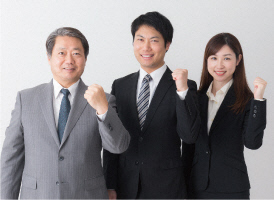 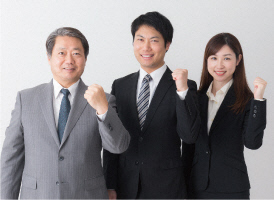 ★印の項目は、キャンペーン参加チームとして、県ＨＰ「とやま健康ラボ」に掲載されます。※いただいた個人情報は本事業にのみ使用し、賞品発送のため、連絡先を協力企業に提供する場合がありますので、予めご了承ください。ふりがなふりがな企業・団体等の名称★（家族や友人の場合記載不要）企業・団体等の名称★（家族や友人の場合記載不要）チーム名★チーム名★チーム人数チーム人数人チームの職種等チームの職種等□建設業 □製造業 □情報通信業 □運輸業 □卸売り・小売業 □金融・保険業□医療・福祉 □サービス業 □公務員 □家族・友人□その他（　　　　　　　　　　　　　　　　　　　　　　　　　　　　　　　　　　　　　　　　　　　　　）チーム目標★チーム目標★チラシ・ポスターに記載のリストから番号を１つずつ選択してくださいチーム目標★チーム目標★起きてから(　　　　　)　　一日の活動(　　　　　)　　寝るまで(　　　　　)連絡先ふりがな連絡先代表者氏名連絡先住　所〒連絡先電話番号連絡先ＦＡＸ番号連絡先メールアドレス